Prot. n.:  041-2/2018							Data:    3.12.2018In virtù dell'articolo 90 della Legge sulle elezioni amministrative (Gazzetta Ufficiale della RS nn. 94/07-testo unico ufficiale, 45/08, 83/12 e 68/17), la Commissione elettorale comunale di Isola rende pubblica la seguenteR E L A Z I O N E SULL'ESITO DEL GIRO DI BALLOTTAGGIO DELLE ELEZIONI DEL SINDACOIn virtù dei verbali dei comitati elettorali sull'esito della votazione al giro di ballottaggio delle elezioni del sindaco e al rilevamento dell’esito della votazione per posta, la Commissione elettorale comunale di Isola, riunitasi alla sua 16a seduta ordinaria il 3 dicembre 2018, constata il seguente esito: IAl giro di ballottaggio delle elezioni del sindaco, tenutesi il 2 dicembre 2018 hanno avuto diritto al voto 13.453 elettori.Risultato complessivo dell'affluenza alle urneNumero complessivo di votanti del territorio del comune: 	13453Numero complessivo di votanti come da elenco		: 	5596Numero complessivo di votanti con certificato		: 	0Numero complessivo di votanti			: 	5596Percentuale della partecipazione al voto nel comune		:	41.6	%IIGiro di ballottaggio delle elezioni del sindaco del Comune di Isola1. Hanno votato per il sindaco __5596____ elettori, di cui ___5578_____ ai seggi elettorali e 18 per posta.2. I candidati a sindaco hanno ricevuto il seguente numero di voti:Schede consegnate: 5596	 Schede non valide:	75	Schede valide: 5521N.prog.	   Candidato				N.voti	             % voti1	   EVGENIJ KOMLJANEC 		   2158	              39.092	   DANILO MARKOČIČ 		   3363    	    60.913. In virtù dei risultati della votazione è stato eletto sindaco del Comune di Isola con la maggioranza dei voti al giro di ballottaggioDanilo Markočičnato il 5 agosto 1956, residente in Via dei Fiori n. 3, IsolaProt. n.:  041-2/2018							Data:    3.12.2018                                                                                            I l  P r e s i d e n t e  d e l l a  C E CDean Babič, dott. in giurisprudenza m.p. 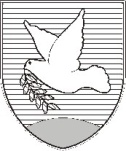 OBČINA IZOLA – COMUNE DI ISOLAobčinska volilna komisija – commissione elettorale comunaleSončno nabrežje 8 – Riva del Sole 86310 Izola – IsolaTel: +386 5 66 00 100 E-mail: posta.oizola@izola.siSplet: www.izola.si